Escreva aqui o título do plano de atividade do estudante pibic/pibiti jrPROJETO DE ORIGEM:Escreva aqui o título do projeto de pesquisa do professor-orientador ao qual este plano de atividade está vinculadoPLANO DE ATIVIDADE DE PESQUISA DO ESTUDANTEPIBIC/PIBITI JrCuritiba
XXXXSUMÁRIO1.	Contextualização e justificativa do trabalho do estudante	32.      Objetivo	33.	Descrição das atividades do estudante	34.	Resultados esperados	45.	Cronograma	4ANEXO I – FORMULÁRIO DE SELEÇÃO DO ESTUDANTE PIBIC_PIBITI Jr	5Contextualização e justificativa do trabalho do estudante (máximo de 1 página) Utilize as formatações de página, espaçamento e fonte aqui apresentados (Fonte Arial 12, espaçamento entre linhas 1.5, folha tamanho A4, margens padrão do Word). Lembre-se de ativar com a tecla “Ins” a função Sobrescrever (Overwrite), permitindo a entrada do seu texto na capa e folha de rosto sem perder a diagramação.Não se preocupe com o sumário. Depois de introduzir todos os seus textos sob os itens apropriados, coloque o cursor do mouse sobre área onde está o sumário, clique o botão direito do mouse, selecione a opção “Atualizar campo” e depois “Atualizar apenas o número das páginas”. Pronto, o Sumário indicará as páginas automaticamente. Não é preciso editá-lo. O principal foco deve ser dado para a coerência da proposta da atividade do estudante em relação ao projeto de pesquisa do professor. O texto deve indicar claramente o escopo deste Plano de Atividade no contexto do Projeto de Pesquisa do professor orientador, apresentando o objeto de estudo específico do bolsista.A apresentação do estado da arte situando historicamente a evolução do tema, as abordagens já investigadas, o estágio atual do conhecimento sobre o assunto e quais as tendências que se apresentam, assim como todas as referências bibliográficas devem estar incluídas no Projeto de Pesquisa do professor orientador. Todas as citações e referências devem seguir normas vigentes da ABNT/ VANCOUVER/ ou periódico indexado, bem como constar no item Referências do Projeto de Pesquisa do professor orientador.Uma vez concluída a redação deste documento, você deverá transformá-lo em PDF e realizar o processo de submissão do plano de atividade do estudante no sistema, anexando este arquivo no campo apropriado.  2. Objetivo (máximo de 1 página) O(s) objetivo(s) específico(s) do Plano de Atividade do estudante deve(m) ser claro(s), sucinto(s) e direto(s). Deve ficar bem evidente qual a pergunta ou questionamento para o qual se busca uma resposta por meio desta pesquisa. Se os objetivos forem muitos, de alguma forma, imprecisos ou ambiciosos demais, talvez não tenha sido bem definido o tema a ser investigado.Descrição das atividades do estudante (máximo de 2 páginas) Neste campo, deve-se adequar a complexidade do plano de atividades levando-se em consideração que é direcionado a um estudante de Ensino Médio. É preciso cuidado para que o estudante não seja se torne um ajudante do estudante de graduação para a realização da pesquisa. Mais que isso, é necessário inseri-lo no contexto da pesquisa científica, adequando as complexidades dos temas e dos itens a serem abordados, contextualizando o problema a ser solucionado, a metodologia e o levantamento bibliográfico envolvido na pesquisa.Esta é uma descrição técnica de como será desenvolvido a atividade pelo estudante. Devem estar detalhadas, de forma lógica e linear, todas as etapas do Plano de Atividade, as tarefas do estudante, a sistemática de acompanhamento das atividades e quais são os resultados esperados durante a vigência da bolsa, bem como a forma de análise dos resultados obtidos. O roteiro deve obrigatoriamente cobrir o período de 12 meses da bolsa.Resultados esperados (máximo de 1 página)Neste espaço, deve-se contextualizar como o objeto da pesquisa irá impactar os envolvidos no tema e quais os frutos que virão dele. Descrever de forma sucinta os resultados que se pretende atingir com a metodologias, com a abordagem ou tecnologia proposta para este projeto, assim como a relevância para o cenário nacional e internacional, relatando qual problema que será resolvido. A contextualização bibliográfica também pode ser apresentada aqui no sentido de descrever a contribuição desta pesquisa para a área.Cronograma (máximo de 1 página) Corresponde à apresentação, preferencialmente, através de tabela, planilha ou esquema, da distribuição das várias etapas do Plano de Atividades ao longo do período previsto para sua execução.Tabela 01. Exemplo de atividades a serem inseridas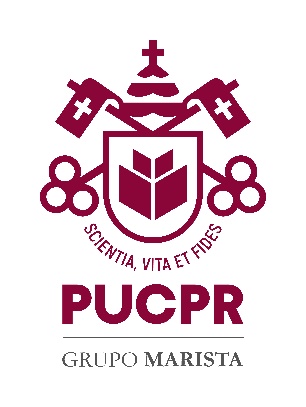 PONTIFÍCIA UNIVERSIDADE CATÓLICA DO PARANÁPRÓ-REITORIA DE PESQUISA, PÓS-GRADUAÇÃO E Inovação
PROGRAMA INSTITUCIONAL DE BOLSAS DE Iniciação científica PARA ESTUDANTES DO ENSINO MÉDIOPIBIC/PIBITI JR - vigência(nome do ORIENTADOR)Exemplo de Atividades20XX20XX20XX20XX20XX20XX20XX20XX20XX20XX20XX20XX20XX20XX20XXExemplo de AtividadesAGO.SET.OUT.NOV.DEZ.JAN.FEV.MAR.ABR.MAIOJUN.JUL.AGOSETOUTRevisão de literaturaXXXXXXColeta de dadosXXRelatório ParcialXAnálise dos resultadosXXXRelatório FinalXXSEMICX